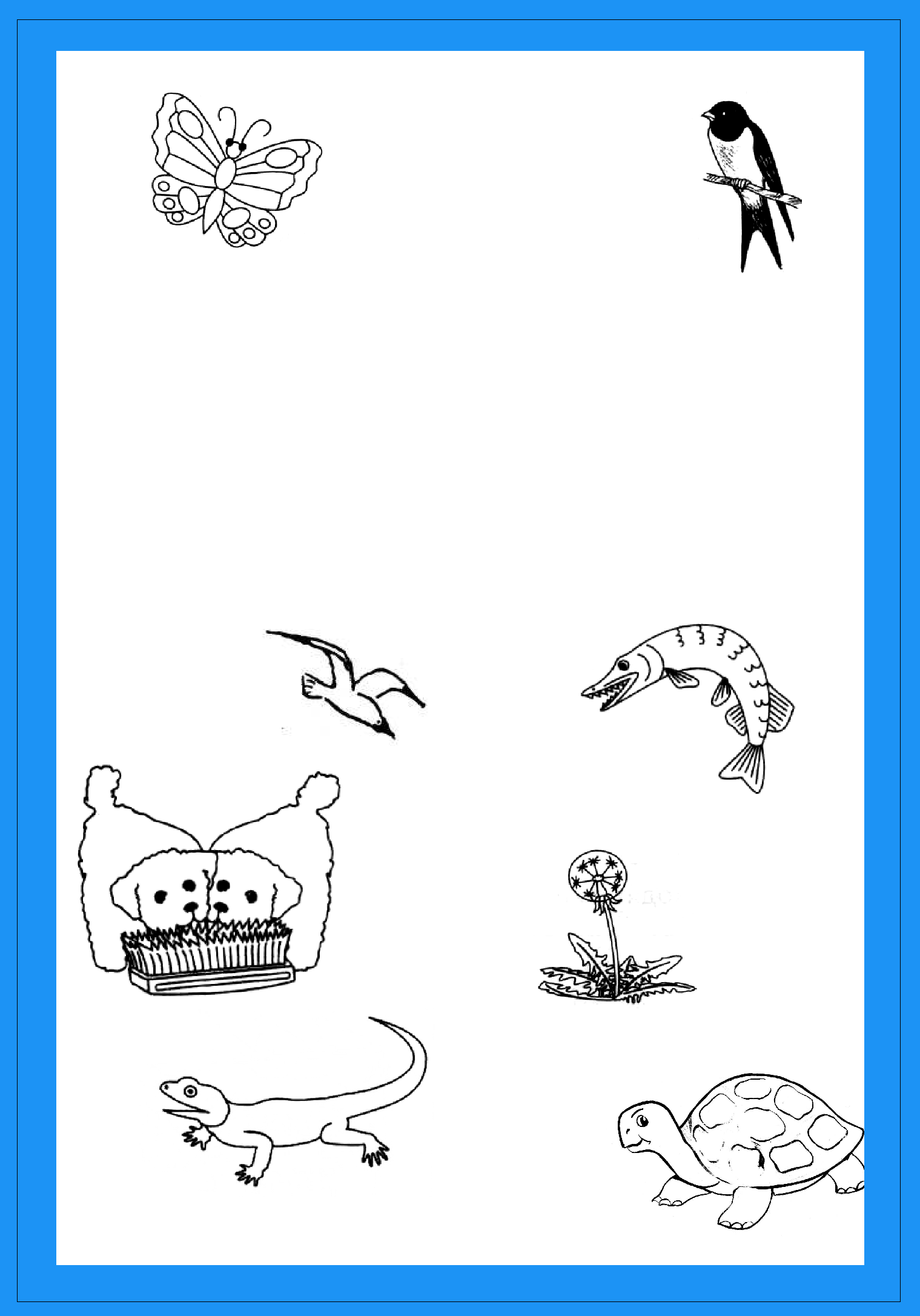 Речевой материал для автоматизации звуков Ч, Щ(слова, словосочетания, предложения, чистоговорки, стихи, тексты)www.logorina.ruЗвук ЧСловаЗадание 1. Чётко произносить слова (с ударение на слоге).Врач, грач, плач, ткач, богач, калач, трубач, силач, качка, тачка, прачка, удачно, собачка, дочь, ночь, прочь, бочка, дочка, точка, кочка, ночка, почка, почта, прочный, квочка, луч, могуч, кучка, Жучка, ручка, внучка, тучка, меч, лечь, печь, речь, печка, речка, гречка, овечка, колечко, уздечкаЗадание 2. Чётко произносить слова (с ударение на слоге).Привычка, кавычки бич, дичь, кличка, яичко, водичка, птичка, кирпич, коричневый, косички, кулич, клубничка, мачта, пачка, дачка, кумач, пугач, водокачка, циркач, молочный, замочки, почва, мяч, горяч, болячка, ключ, колюч, брючки, колючки.Задание 3. Чётко произносить слова (без ударения на слоге).Бачки, значки, кабачки, башмачки, начни, облачко, бабочка, тёлочка, очки, уточка, удочка, жучки, пучки, паучки, каблучки, обруч, дички, новички, Иванович, Петрович, Николаевич.Задание 4. Чётко произносить слова (без ударения на слоге).Девочка, курочка, белочка, ёлочка, лампочки, веточки, ботиночки, молочко, булочка, курочка, яблочко, бычки, крючки, ячмень.Задание 5. Чётко произносить слова.Чай, чан, чайник, чайная, чайка, чашка, кочан, причал, качал, бахча, мочалка, каланча, бачок, бычок, жучок, бочок, пучок, лучок, значок, паучок, крючок, плечо, кулачок, каблучок, чуб, чудо, чудный, хочу, кричу, драчун, кольчуга, дочурка, молчу, лачуга, чуткий, чей, ручей, зачем, качели, леченье, печенье, челюсть, чек, учение, учебник.Задание 6. Чётко произносить слова (без ударения на слоге).Дача, куча, туча, удача, добыча, задача, передача, чабан, чаинка, чародей, зайчик, мальчик, пальчик, мячики, калачики, могучий, пахучий, колючий, лётчик, пончик, черешня, чемодан, черепаха, очень, кочерга, чехол, челнок, человек, чемпион, чепуха, чудак, чулок, чугун, чулан, чурбан, мальчуган, жемчуг, чудной, чурек.Задание 7. Чётко произносить слова с двумя звуками.Чучело, чепчик, чечевица, червячок, чечётки, чечётка, чуточки, чаёвничать, чукчи, чарочка, человечек, чердачок, чёлочка, черевички, чёрточка, чулочки, черновичок.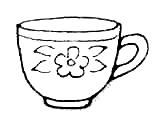 СловосочетанияЗадание 8. Чётко произносить словосочетания.чудный человек	кирпичная печьмолчаливая девочка	колючий чертополох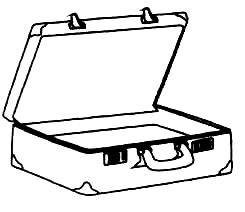 ночная бабочка	чёрный чумчёрный чемодан	отличный матччетыре чека	мрачная тучанянчить Вовочку	отчаянный мальчуган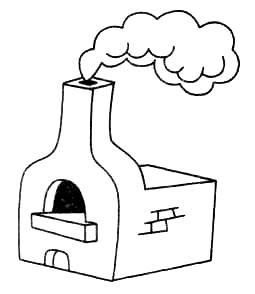 чистая чашка	чугунный чанкоричневый чемодан	пахучая черёмухаЗадание 9. Чётко произносить словосочетания.Танечкин чепчикучёный чудакначальное обучениеучитель читаетточить мечпевчая птичка золочёное колечко чёрные перчатки горячий чай горячая печьwww.logorina.ruчуткий начальникмогучий человекчёрный граччудесная черешня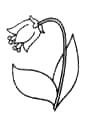 чистое личикочумазый мальчикПредложенияЗадание 10. Чётко произносить предложения.Ванечка на речке.	На кочке сидит грач.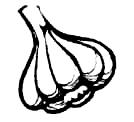 Верочка ловит бабочку.	У Ванечки коричневая ручка.В огороде бочка.	Горячи в печи калачи.В бочке плавает уточка.	Ученик задачей очень озадачен.Девочка уронила мяч.	Ученики учили урок.Мяч плывёт по речке.	Нину лечили врачи.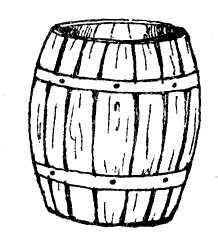 Снесла курочка яичко.	У девочек мячи.Ниночка - опрятная девочка.	У мальчугана черепаха.В окошечко залетела бабочка.	У причала кричали чайки.Белочка прыг на ёлочку.	Мальчики у печи жуютЗадание 11. Чётко произносить предложения.Ёжик очень колючий.Черныш рычал на мальчика.Врач пришёл к больной девочке.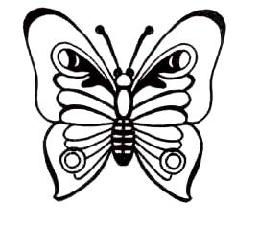 Дочь катит мяч.Ключ упал на кирпич.Вовочка катит тачку.На веточке в мае почки.На бочке бабочка.Девочка даёт птичке водичку.В чайнике чай.Сосны-невелички, а на соснах птички.Над дачей туча.На тачке куча глины.Научите Вову читать.Бабушка печёт внучке печенье.Чижик - маленькая птичка.Вот чей-то чемодан.Девочка помогает маме чинить чулки.Ела Таня булочку, запивала молочком.Испугалась Олечка и сидит тихонечко.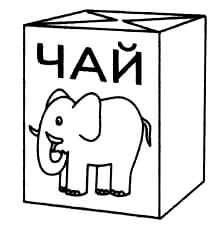 Задание 12. Чётко произносить предложения.Куда ни глянешь - одуванчики точно маленькие лампочки.Зины в коробочке жучки, паучки и разные букашечки. Лесная земляничка ростом невеличка.Девочка учит чижика читать. Вот мученье. Он читать не хочет. На двух колёсах я качу, двумя педалями верчу.Мальчики качались на качелях.Катит поезд: чу-чу-чу! И кричит: «Лечу-лечу-лечу!»Вот у Миши неудача: Мише задана задача.Из палочек, из пробочек, из спичечных коробочек мой пароход. Мама наливает чай из чайника.кошечки котёночек.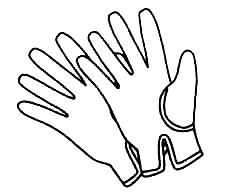 Чижик - птичка-невеличка.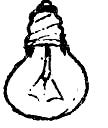 Дождь на туче ночевал и по небу кочевал.Олечку вылечил врач.Леночка играет с мячом.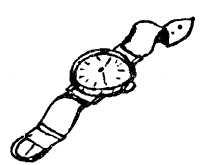 Мальчики бегут на речку.Задание 13. Чётко произносить предложения.мальчика коричневые башмачки. Жучка зарычала в будочке.Грач нашёл червячка.Мальчик купил в булочной калач и печенье. Мальчики ловят жучков, бабочек и кузнечиков.www.logorina.ru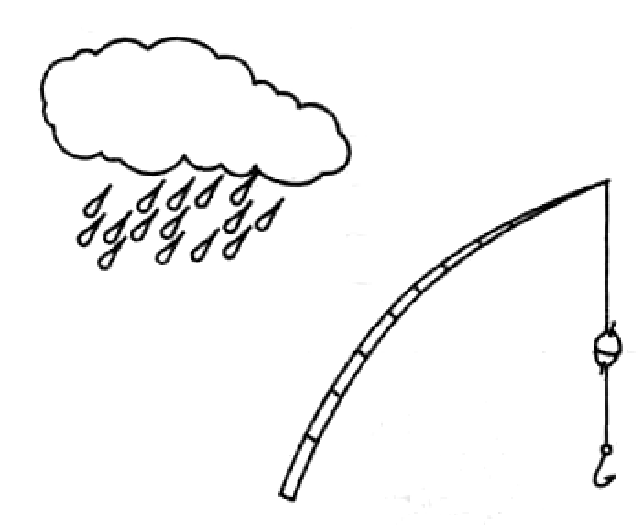 Мама купила дочке перчатки.Над черёмухой вьются пчёлы.К вечернему чаю подавали печенье.чулане чемодан, бечёвка, чайник и чугунок. На черешне грачи клюют личинок.Анечка и Жучка бегут на речку.Шубу белую в колечках носит добрая овечка. У Ванечки в коробочке крючки.У причала - могучий дуб.бочке солёные огурчики.Грач склевал червячка.Девочки и мальчики прыгали как мячики.ЧистоговоркиЗадание 14. Чётко произносить чистоговорки.Ач-ач-ач - к больному пришёл врач.	Чо-чо-чо - ох, как горячо!Ач-ач-ач - девочка, не плачь.	Чо-чо-чо - ранило в плечо.Ач-ач-ач - на сосне грач.	Чо-чо-чо - у меня болит плечо.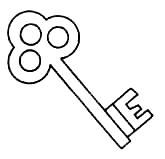 Оч-оч-оч - наступила ночь.	Чу-чу-чу - я молотком стучу.Еч-еч-еч - у Андрея меч.	Чу-чу-чу - врач идёт к грачу.Еч-еч-еч - надо сад беречь.	Чу-чу-чу - нам купили по мячу.Еч-еч-еч - затопили печь.	Чу-чу-чу - быстро колесо верчу.Ич-ич-ич - привезли кирпич.	Чи-чи-чи - на стройке кирпичи.Юч-юч-юч - потеряли ключ.	Чи-чи-чи - ножик наточи.Уч-уч-уч - из-за туч пробился луч.	Чи-чи-чи - огонь горит в печи.Очка-очка - у меня бочка.	Чи-чи-чи - на дубу грачи.Ча-ча-ча - не горит моя свеча.	Чи-чи-чи - очень нам нужны мячи.Ча-ча-ча - Кате вызвали врача.	Чи-чи-чи - вкусны пироги в печи.Ча-ча-ча - дай мне калача.	Че-че-че - ворона на плече.Ча-ча-ча - сидит зайчик у врача.	Че-че-че - мы мечтаем о мяче.Чо-чо-чо - греет солнце горячо.Задание 15. Придумай предложения по картинкам.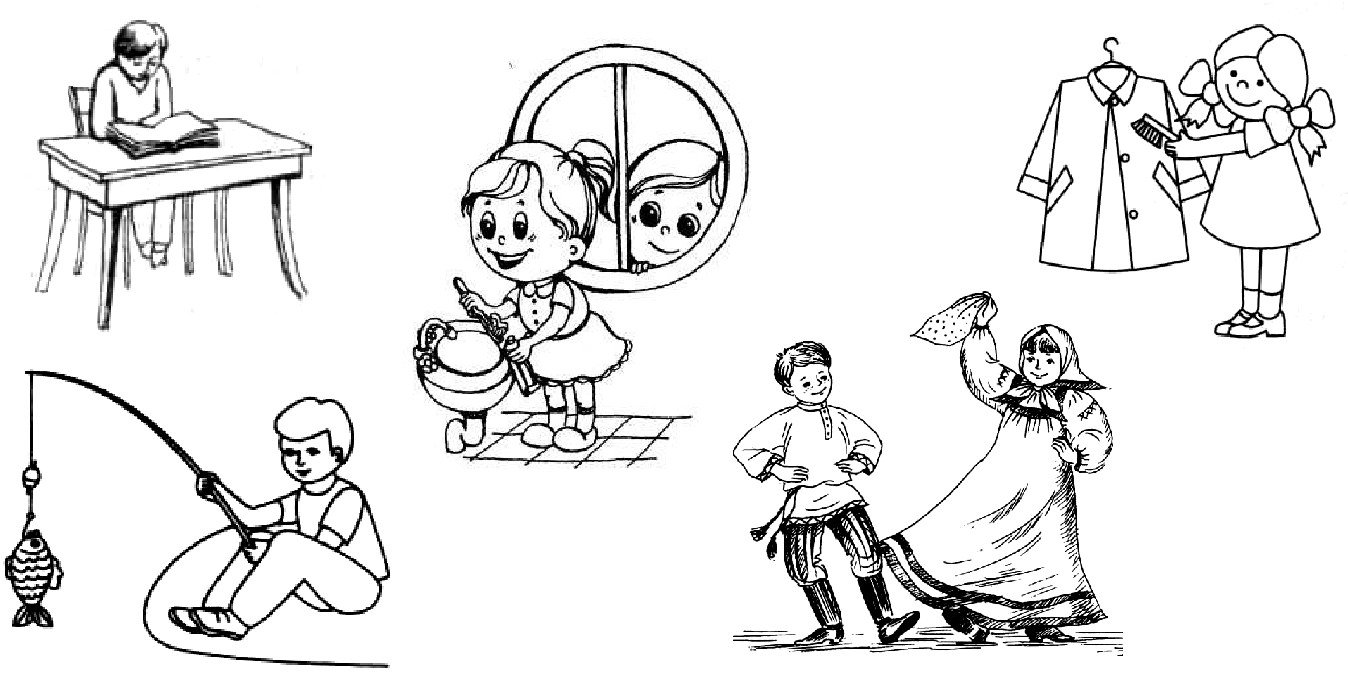 www.logorina.ruРаскраска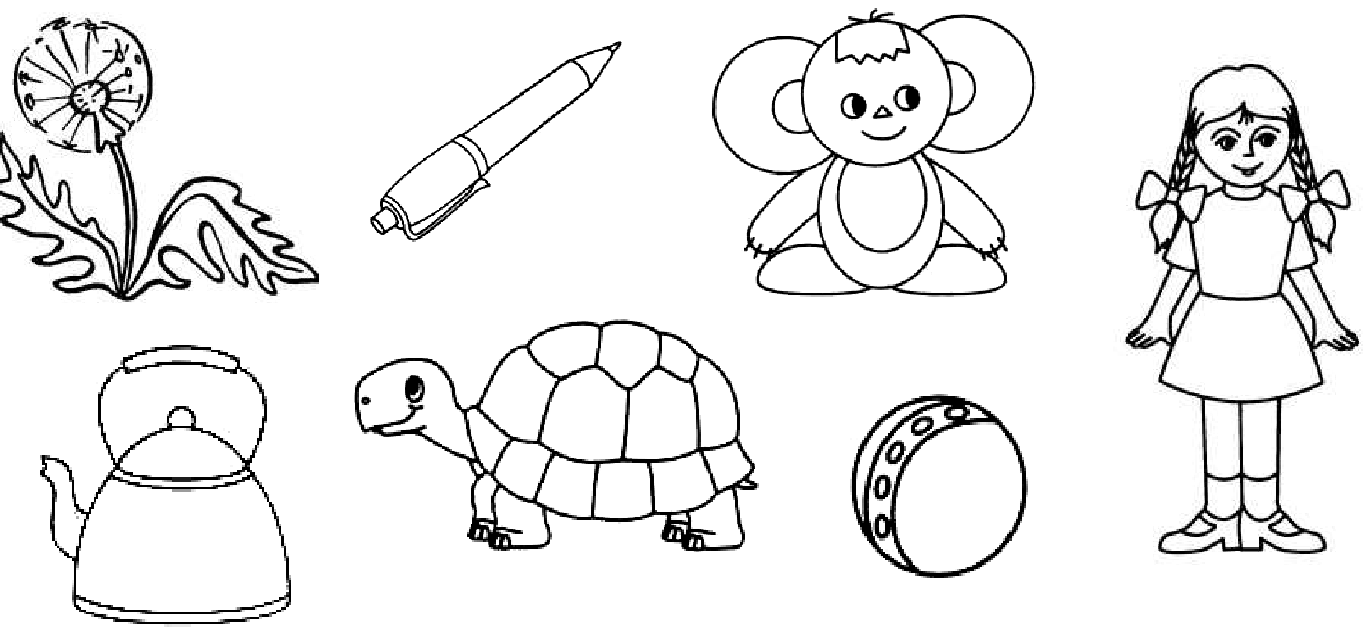 Стихи для заучиванияВрач - грач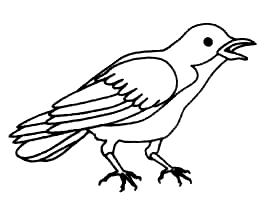 слонов больная дочь.Дочка плачет день и ночь. К дочке вызвали грача, Он похож был на врача. Ведь не зря на слово «грач» Чуть похоже слово «врач».Весёлые чижиЖили в квартиреСорок четыре,Сорок четыре весёлых чижа:Чиж - судомойка,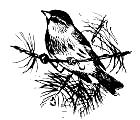 Чиж - поломойка,Чиж - огородник,Чиж - водовоз. Чиж за кухарку, Чиж за хозяйку, Чиж на посылках, Чиж - трубочист. Печку топили, Кашу варилиСорок четыре весёлых чижа:Чиж с поварёшкой,Чиж с кочерёжкой,Чиж с коромыслом,Чиж с решетом.С. Маршак Д. Хармс                Учу читатьВот какой невежда чижик - Не читает чудных книжек! Научить его хочу, Но никак не научу! Скачет он и днём и ночьюо чашку клювик точит. Ну и чиж! Такой чудак! Я читаю - он никак.Э. МошковскаяВ магазинеСколько стоит кабачок?Кабачок? Пятачок.Дайте два кабачка.Дайте два пятачка.Пятачок и пятачок - нате гривенничек.***Спешил куда-то сверчок, Нашёл сверчок пятачок, Сменял пятачок на крючок, Крючок променял на значок, Значок обменял на молчок.За печкой сидит, сердит. - Меняйся, сверчок! - Молчит.Г. Лагздыньwww.logorina.ruЧетыре Анюточки Четыре Анюточки, Не устав ни чуточки, Пляшут третьи суточки, Всё под прибауточки. Чок-чок, каблучок, Чуки-чуки-чуки-чок, Чуки-чуки-чуки-чок! Отвалился каблучок.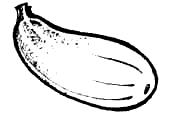 Е. Благинина***Чижик был в гостях у тётки,Он на чай летал к чечётке.Чудо-чай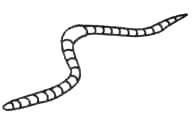 ВечеркомДа вприкускучервячком Са-хар-ным!А. ПудвальСкрипочкаразломал коробочку, Фанерный сундучок. Совсем похож на скрипочку Коробочки бочок.к веточке приладил Четыре волоска - Никто ещё не видывал Подобного смычка. Приклеивал, настраивал, Работал день-деньской...Такая вышла скрипочка - На свете нет такой.Л. Квитко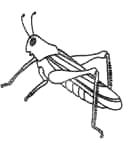 Тексты для пересказаЧижикПоймал мальчик чижа. Посадил чижа в клетку.Мальчик кормит и поит чижика. Только не поёт чижик.Почему он не поёт, мальчик не знает.Чижик хочет на волю, - сказала мама мальчику. Открыл мальчик клетку. Вылетел чижик. Сел на дерево чижик и запел.Леночки день рожденияЛеночки день рождения. Она помогает маме накрыть на стол. Леночка поставила чайник, чашки с блюдечками, вазочки для варенья и корзиночку для печенья, разложила чайные ложечки. Много гостей было у Леночки. И все пришли с подарками.ЧечёткиВот послышалось лёгкое: че-че-че... чет-чет-чет, че-чет, чечет. Лёгкая стая птичек опустилась на ветки деревьев. У каждой на головке красная шапочка. Зовут этих птичек чечётки. Почему? Да всё очень просто. Когда эти птички поют, то как будто выговаривают: «Че-чёт, че-чёт». Чечётки - птички северные. В леса средней полосы прилетают только зимой.По Б. ПавловуНа дачеЛетом Вова и Надя жили на даче. Утром они пили чай с булочками и печеньем, а потом бежали на речку. На речке Вова ловил удочкой рыбу, а Надя качалась на качелях или играла с мячом. Вечером Вова читал Наде сказку «Курочка Ряба».Четыре девочкиИдёт мама по улице и ведёт за руки четырёх маленьких девочек. Мама говорит: «Куплюбольшую сумку». Четыре девочки говорят: «И ещё четыре маленькие сумочки!»Мама говорит: «Куплю большой гребешок». Четыре девочки говорят: «И четыре маленьких гребешочка!»Мама говорит: «Куплю большой платок». Четыре девочки говорят: «И ещё четыре маленьких платочка!»Мама говорит: «А ещё куплю щётку пол мыть». Четыре маленькие девочки ничего не говорят.ПаучокТкёт паучок паутинку. Ниточка к ниточке от веточки к веточке. Вот и готова паутинка. Прячет в ветках паучок свои ножки-крючки и думает: «Попадёт муха в паутинку. Тут я её и кончу». Но вот птичка чуть-чуть качнула веточку. Ниточка за ниточкой от веточки к веточке. Нет у паучка ни мухи, ни паутинки.Собака помоглаОдин раз шла девочка и несла в руках мяч. И вдруг она увидела: на цветочке сидит большаяочень красивая бабочка. Бросила девочка мяч и побежала ловить бабочку. Но бабочка перелетела на соседний цветок, а потом вспорхнула и улетела за речку. Вернулась девочка на старое место, а там мяча уже нет. Села девочка на лавочку и плачет. И бабочку она не поймала, и мяч потеряла. Но вот бежит мимо лавочки маленькая собачка. «Жучка, Жучка, - просит девочка, - помоги мне найти мяч, я больше не буду ловить бабочек». Побежала Жучка вокруг кустов, понюхала воздух и вдруг громко залаяла. Побежала девочка к кустам и видит там свой мяч.Крольчатакрольчихи Чары родились крольчата. Крольчата маленькие, как чёрные мячики. Мы принесли Чаре кочан капусты. Пусть погрызёт, а потом накормит крольчат сладким молоком. Чара сгрызла кочан, одна кочерыжка осталась.www.logorina.ruЗвук ЩСловаЗадание 1. Чётко произносить слова.Обещать, пищать, угощать, пощада, натощак, гуща, пища, роща, щавель, площадь, площадка, прощать, щи, щит, щиколотка, щипать, щиток, лещи, плащи, пищит, защита, вещи, ящик, овощи, щель, щепки, ищейка, ущелье, угощение, помещение, пещера, щебень, щебет, щегол.Задание 2. Чётко произносить слова.Ищу, пищу, тащу, угощу, щука, щупать, вещунья, блещут, плещут, на ощупь, щупальцы, ещё, щёки, щётка, щёлкать, щеголь, трещотка, мощёный, защёлка, клещи, тащит, гонщик, видящий, идущий, трещина, щипать, гудящий, дымящий, пильщик, щетина, щека, щенок, щепотка, щелка, прощение.Задание 3. Чётко произносить слова.Ищу, пищу, тащу, угощу, щука, щупать, вещунья, блещут, плещут, на ощупь, щупальцы, ещё, щёки, щётка, щёлкать, щеголь, трещотка, мощёный, защёлка, клещи, тащит, гонщик, видящий, идущий, трещина, щипать, гудящий, дымящий,Задание 4. Чётко произносить слова.Купальщик, общий, хрящи, борщи, товарищи, говорящий, угольщик, каменщик, факельщик, выдумщик, ямщик, ныряльщик, удилище, голенище, прищепка, тараканище, жилище, убежище, пильщик, щетина, щека, щенок, щепотка, щелка, прощение.Задание 5. Чётко произносить слова.Лещ, вещь, плащ, борщ, овощ, хвощ, мощь, клещ, плющ, хрящ, прыщ, помощь, хищник, товарищ.СловосочетанияЗадание 6. Чётко произносить словосочетания.хищная щука	поющий щеголпищащий щенок	тощий лещ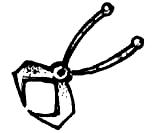 мощная защита	мощёная площадьящик для овощей	сияющий щитищи щенка	тащи вещиубегающий щенок	выращиваю овощиищу клещи	щавелевые щитощий нищий	увядающий хвощгромыхающий ящик	мощный щитщуплый натурщик	плывущий купальщикПредложенияЗадание 7. Чётко произносить предложения.Во дворе пищит щенок.Щенок пищит, просит пищи.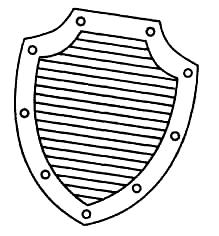 Щенку дали хрящ.Луна освещает рощу.роще щебечут щеглы.озере лещи.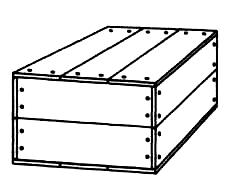 Угощай товарища.Волки рыщут, пищу ищут.свою лошадку больно не хлещу; я свою лошадку славно угощу.Щуку я тащу, тащу, щуку я не упущу.Два щенка щека к щеке щиплют щётку в уголке.Раскраска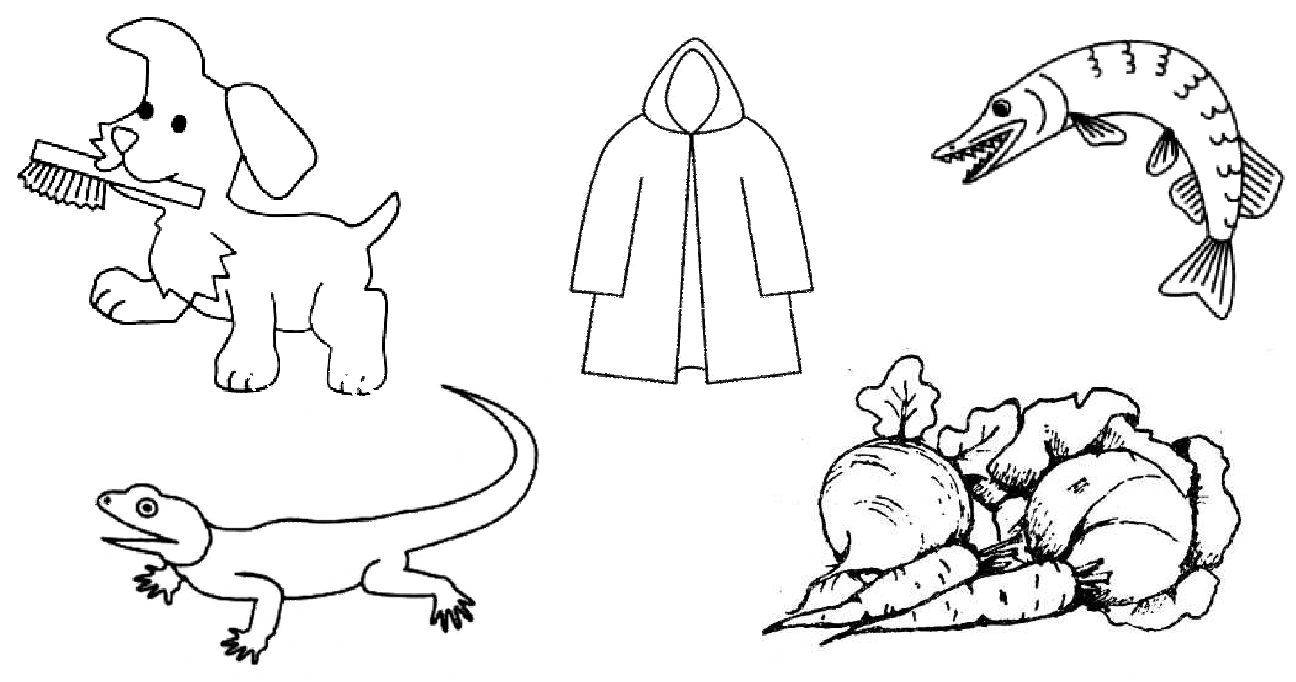 www.logorina.ruЗадание 11. Раскрась картинку, отыщи как можно больше предметов, в названии которых естьзвук Щ.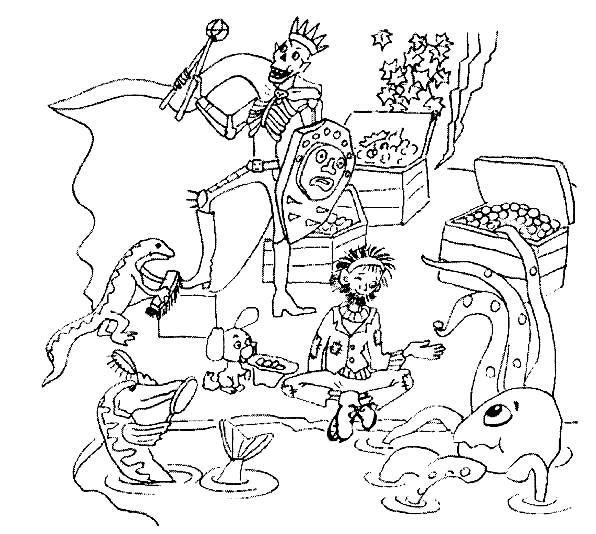 Щенки и щётка Два щенка щека к щеке Щиплют щётку в уголке. Да у щётки половой Палка есть над головой. Палка щёлк щенков с плеча, Два щенка ушли ворча.С. МихалковПочтовый ящик На скамейку я встаю, еле ящик достаю. Открываю ящик, голубой, блестящий. Посыпались из ящика письма настоящие.***Ищут Катя с Таней вещи.Ищут щётки, ищут клещи,Плащ, ботинки, ящик, лейку.Папа купит им ищейку.www.logorina.ru***Щётка в ящике лежит,Щенок к ящику бежит.Он ищет её тщательноИ стащит обязательно.Тексты для пересказаЩенокОля нашла щенка. Она принесла щенка домой. Щенок был голодный. Оля накормила щенка щами и положила его в ящик. Тепло щенку в ящике.Щеглёнок и щенокАни - щеглёнок и щенок. Любит щеглёнок щипать щенка за ухо. Щенку щекотно, но он не пищит. Щенок понимает: щеглёнок ещё маленький.На зимней рыбалкеЧаще всего клевали окуньки. Моему товарищу удалось поймать леща. А мы с папой вытащили огромную щуку. Щука - хищная рыба.ЩенокВо дворе в щели под бревном Вова увидел щенка. Щенок жалобно пищал. Вова оттащил бревно и вытащил щенка. Щенок дрожал от холода, и Вова укутал его плащом. Дома Вова накормил щенка щами.Щенята Ладыдощатом ящике - щенята. Их мать, ищейку Ладу, увели гулять в рощу. Щенята ищут мать и пищат. Но вот Лада возвращается. Щенята рады её возвращению.Храбрые щенятаЖили два щенка. Вышли они во двор. Посмотрели щенки на небо. Видят щенки жёлтый блестящий полукруг.Смотрят щенки, не знают, что это такое. А полукруг стал кругом. Испугались щенки.Давай лаять, - говорит один щенок.Давай, - согласился другой щенок.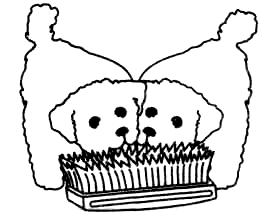 Залаяли щенки. А круг поднимается ещё выше.Испугался! - радуется первый щенок.Убегает! - говорит другой щенок. Весело лают щенки.ЩенокВот тащит щенок на кухню какую-то щепку. Мама со щёткой - за щенком. Щенок затащил щепку под плиту и тявкает оттуда.Ну-ка, вылезай сейчас же, - сердится мама, - а то щёткой угощу! Щенок со своей щепкой - пулей в комнату. Ну и щенок! Такой баловник!Щи не для щенкаМиша тащит щенка к буфету. «Я тебя щами угощу», - обещает он щенку. Подтащил его и ткнул носом в плошку со щами. Но не хочет щей щенок. Тявкнул он и - наутёк. Видно, хочет молока, видно, щи не для щенка.Задание 8. Чётко произносить предложения.Щука - хищная рыба.Щи да каша - пища наша.Петя леща поймать обещал.Вещи лежат в помещении.Мы купили овощей и для супа, и дляУ щенка на щеке клещ.щей.Лещ - это рыба, а не вещь.Щенок тащит щётку.Щенки сидели в ящике.Мама угощает детей щами.Щенок грызёт хрящ.Площадь вымощена щебнем.Дети ищут щавель.Щеглята щебечут на ветке.У хомяка толстые щёки.Из щетины делают щётки.Вокруг дома дощатый забор.На площадке лежат щепки.Щенки пищат в корзине.В ящике лежат клещи и щипчики.Ящерица юркнула в щель.Дети сами выращивают овощи.Овчарка - опытная ищейка.ЧистоговоркиЧистоговоркиЗадание 9. Чётко произносить чистоговорки.Ща-ща-ща - поймали мы леща.Щи-щи-щи - мама варит щи.Ща-ща-ща - тащи скорей леща.Щи-щи-щи - мы ели щи.Щу-щу-щу - я тебя ищу.Щи-щи-щи - собери щавель на щи.Щу-щу-щу - больного навещу.Щи-щи-щи - в пруду плавают лещи.Ще-ще-ще - я в плаще.Щи-щи-щи - носки прополощи.Ще-ще-ще - я хожу в плаще.Щи-щи-щи - ты иди, меня ищи!Задание 10. Чётко произносить чистоговорки.Ащ-ащ-ащ - у меня плащ.Ощ-ощ-ощ - вырос хвощ.Ащ-ащ-ащ - мы наденем плащ.Ущ-ущ-ущ - вырос плющ.Ащ-ащ-ащ - у меня порвался плащ.Ещ-ещ-ещ - укусил нас клещ.Ащ-ащ-ащ - у Коли новый плащ.Ещ-ещ-ещ - в кастрюле лещ.